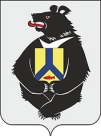 СОВЕТА ДЕПУТАТОВ СРЕДНЕУРГАЛЬСКОГО СЕЛЬСКОГО ПОСЕЛЕНИЯ ВЕРХНЕБУРЕИНСКОГО МУНИЦИПАЛЬНОГО РАЙОНА ХАБАРОВСКОГО КРАЯ РЕШЕНИЕ   10.05.2023 	г.    №  22Об отмене решения Совета депутатов Среднеургальского сельского поселения № 11 от 16.10.2013г. «Об утверждении порядка регистрации   Положения о добровольном 	формировании граждан по охране общественного порядка в 	Среднеургальском сельском поселении Верхнебуреинского района 	Хабаровского края»	В соответствии с пунктом 37 статьи 16 Федерального закона  "Об общих принципах организации местного самоуправления в Российской Федерации" от 06 октября . N 131-ФЗ, статье	 4 Закона Хабаровского края "Об участии населения в охране общественного порядка на территории Хабаровского края" от 25 апреля . N 188,  решением  Совета депутатов Среднеургальского сельского поселения  «Об утверждении Положения о добровольной народной дружине на территории Среднеургальского поселения»РЕШИЛ:	 1. Отменить решение Совета депутатов Среднеургальского сельского поселения № 11 от 16.10.2013 г «Об утверждении порядка регистрации   Положения о добровольном 	формировании граждан по охране общественного порядка в 	Среднеургальском сельском поселении Верхнебуреинского района 	Хабаровского края»	2. Контроль за выполнением настоящего решения  возложить на председателя Совета депутатов.	3. Настоящее решение вступает в силу после его официального опубликования (обнародования).Глава,  Председатель Совета депутатовСреднеургальского сельского поселения                                         Н.С.Левина